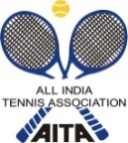 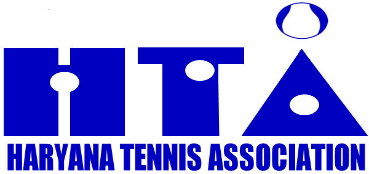 +91-9821358505, +91-9910554973, +91-9910334973VAN SPORTS CLUBLOCATION https://goo.gl/maps/KJiJMHQMvdk–TOURNAMENT FACT-SHEET – 2017HOTEL DETAILSNAME OF THE TOURNAMENTAITA BOYS & GIRLS U-10NAME OF THE STATE ASSOCIATIONHARYANA TENNIS ASSOCIATIONHONY. SECRETARY OF ASSOCIATIONMr.SUMAN KAPURADDRESS OF ASSOCIATIONkapursuman@yahoo.comTOURNAMENT WEEK:10TH SEPTEMBER 2018MATCH’S TO BE HELD ON 8TH& 9TH SEPTEMBER 2018 (SATURDAY & SUNDAY)FOR UN-10 NO QUALIFYING ROUND.ALL ENTRIES DIRECTLY IN THE MAIN DRAWPLEASE SEND IN YOUR ENTRIESALONG WITH PLAYERS DETAILS VIA PHONE ORE MAIL TO REGISTERED NUMBERS OR ADDRESS ON FRIDAY (7TH SEPTEMBER 2018) BETWEEN 10:00AM TO 5:00PM. ALL PLAYER’S TO REPORT ON SATURDAY AT 10:00AM. MATCHES WILL START AFTER REGISTRTION AND DRAWS WILL BE MADE ON THE SPOT.ADDRESS OF THE VENUEVAN SPORTS CLUBADDRESS OF THE VENUEAHEAD OF PATHWAYS SCHOOL GURGAON,AHEAD OF PATHWAYS SCHOOL GURGAON,VAN SPORTS CLUBLOCATION https://goo.gl/maps/KJiJMHQMvdkTOURNAMENT REFEREE Mr. THANGARAJ +919821358505TOURNAMENT DIRECTORMrs. MALIKA RAGHUVANSHICATEGORY()()N()NS()SSSS())CSCS())TSTS()()()AGE GROUPSAGE GROUPS()()U-10(  )U-12U-12())U-14(()U-16U-16()U-18U-18(    )(    )Men’s()Women’sWomen’sWomen’sWomen’sWomen’sWomen’sWomen’s())NAME OF THE VENUENAME OF THE VENUEVAN SPORTS CLUBVAN SPORTS CLUBVAN SPORTS CLUBADDRESS OF VENUEVAN SPORTS CLUBAHEAD OF PATHWAYS SCHOOL GURGAON,BALIAWAS, 121021LOCATION https://goo.gl/maps/KJiJMHQMvdkVAN SPORTS CLUBAHEAD OF PATHWAYS SCHOOL GURGAON,BALIAWAS, 121021LOCATION https://goo.gl/maps/KJiJMHQMvdkVAN SPORTS CLUBAHEAD OF PATHWAYS SCHOOL GURGAON,BALIAWAS, 121021LOCATION https://goo.gl/maps/KJiJMHQMvdkTELEPHONEEMAIL+919821358505tournaments@vansports.tennis+919910554973+919910334973COURT SURFACEHARDBALLSNO. OF COURTS4FLOODLITYESRULES / REGULATIONSRULES / REGULATIONSRULES / REGULATIONSENTRYEntry can be send by email or phoneEntry can be send by email or phoneEntry can be send by email or phoneEntry can be send by email or phoneEntry can be send by email or phoneEntry can be send by email or phonePlayers born:AGE ELIGIBILITYAfter 1st Jan 2008 are eligible for participation in U/10After 1st Jan 2008 are eligible for participation in U/10After 1st Jan 2008 are eligible for participation in U/10After 1st Jan 2008 are eligible for participation in U/10After 1st Jan 2008 are eligible for participation in U/10After 1st Jan 2006 are eligible for participation in U/12After 1st Jan 2006 are eligible for participation in U/12After 1st Jan 2006 are eligible for participation in U/12After 1st Jan 2006 are eligible for participation in U/12After 1st Jan 2006 are eligible for participation in U/12After 1st Jan 2004 are eligible for participation in U/14After 1st Jan 2004 are eligible for participation in U/14After 1st Jan 2004 are eligible for participation in U/14After 1st Jan 2004 are eligible for participation in U/14After 1st Jan 2004 are eligible for participation in U/14After 1st Jan 2002 are eligible for participation in U/16After 1st Jan 2002 are eligible for participation in U/16After 1st Jan 2002 are eligible for participation in U/16After 1st Jan 2002 are eligible for participation in U/16After 1st Jan 2002 are eligible for participation in U/16ENTRY FEESERIESSINGLES FEE Boys & GirlsRs. 250/-NAMEHIDE OUTOYO ROOMS ADDRESSOPP. PATHWAYS SCHOOL,GURGAON BALIAWAS-121021Contact no: +919105088000                         +919105099000Near Double Tree by Hilton,Sector- 56Contact no: +919982779888